桃園市桃園區建德國民小學108學年度【校訂課程─閱動建德】課程計畫依據教育部十二年國民基本教育課程綱要國民教育階段特殊教育課程綱要總綱本校課程發展委員會決議辦理基本理念一、課程設計緣起二、課程理念課程目標課程目標欲培養之核心素養A自主行動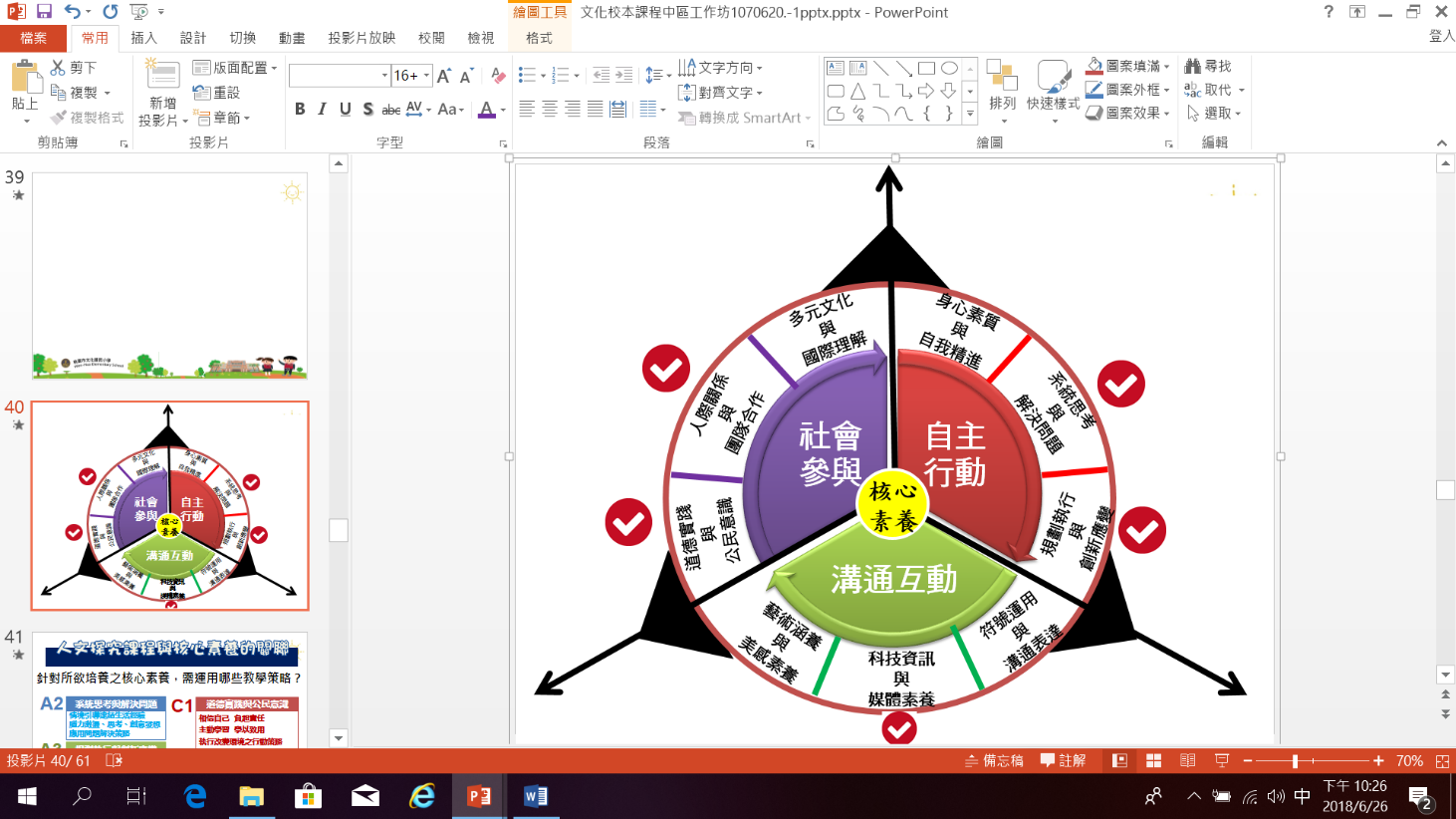 A1.身心素質與自我精進A2.系統思考與解決問題A3.規劃執行與創新應用B溝通互動B1.符號運用語溝通表達B2.科技資訊與媒體素養B3.藝術涵養與美感素養C社會參與C1.道德實踐與公民意識C2.人際關係與團隊合作C3.多元文化與國際理解培養本校校訂課程蘊含之學習力課程架構圖實施原則教學方法…………    學生的發表與展演現況分析實施對象：一至六年級學習節數：每班每週一節，每節40分鐘。教材來源：學年共編。師資來源：低中高年級均由班級導師擔任此課程。教學資源	學校資源、社區資源(若有則寫出，沒有請刪除)各年級教學進度表(未實施這門課程的年級教學進度表請刪除) 【 四 年級教學進度表】課程名稱繪本小作家課程類別課程類別■統整性主題/專題/議題探討課程 □社團活動與技藝課程 □特殊需求領域課程□其他類課程■統整性主題/專題/議題探討課程 □社團活動與技藝課程 □特殊需求領域課程□其他類課程課程說明一、從引導學生閱讀文本開始，增進學生對古典文學的興趣，進而了解文本中人物的個性、特質，並導入劇本編寫、舞臺演出的活動。二、以故事為藍本，在閱讀的過程中提升學生的想像力，並向故事人物學習克服困難的勇氣、明辨是非善惡的能力。一、從引導學生閱讀文本開始，增進學生對古典文學的興趣，進而了解文本中人物的個性、特質，並導入劇本編寫、舞臺演出的活動。二、以故事為藍本，在閱讀的過程中提升學生的想像力，並向故事人物學習克服困難的勇氣、明辨是非善惡的能力。一、從引導學生閱讀文本開始，增進學生對古典文學的興趣，進而了解文本中人物的個性、特質，並導入劇本編寫、舞臺演出的活動。二、以故事為藍本，在閱讀的過程中提升學生的想像力，並向故事人物學習克服困難的勇氣、明辨是非善惡的能力。一、從引導學生閱讀文本開始，增進學生對古典文學的興趣，進而了解文本中人物的個性、特質，並導入劇本編寫、舞臺演出的活動。二、以故事為藍本，在閱讀的過程中提升學生的想像力，並向故事人物學習克服困難的勇氣、明辨是非善惡的能力。一、從引導學生閱讀文本開始，增進學生對古典文學的興趣，進而了解文本中人物的個性、特質，並導入劇本編寫、舞臺演出的活動。二、以故事為藍本，在閱讀的過程中提升學生的想像力，並向故事人物學習克服困難的勇氣、明辨是非善惡的能力。授課對象【 四 】年級【 四 】年級【 四 】年級【 四 】年級【 四 】年級核心素養國-E-A2 透過國語文學，掌握文本要旨、發展學習及 解決問題策略、初探邏輯思維， 並透過體驗與實踐，處理日常生活問題。國-E-B3 運用多重感官感受文藝之美，體驗生活中的美感事物，並發展藝文創作與欣賞的基本素養。國-E-C1 閱讀各類文本， 從中培養是非判斷的能力，以了解自己與所處社會的關係，培養同理心與 責任感，關懷自然生態與增進公民意識學習重點學習表現1-Ⅱ-3  聽懂適合程度的詩歌、戲劇，並說出聆聽內容的要點2-Ⅱ-4  樂於參加討論，提供個人的觀點和意見。◎5-Ⅱ-3 讀懂與學習階段相符的文本。5-Ⅱ-8 運用預測、推論、提問等策略，增進對文本的理解。5-Ⅱ-10 透過大量閱讀，體會閱讀的樂趣。6-Ⅱ-2 培養感受力、想像力等寫作基本能力。 6-Ⅱ-3  學習審題、立意、選材、組織等寫作步驟。6-Ⅱ-7 找出作品的錯誤，並加以修改。1-Ⅱ-3  聽懂適合程度的詩歌、戲劇，並說出聆聽內容的要點2-Ⅱ-4  樂於參加討論，提供個人的觀點和意見。◎5-Ⅱ-3 讀懂與學習階段相符的文本。5-Ⅱ-8 運用預測、推論、提問等策略，增進對文本的理解。5-Ⅱ-10 透過大量閱讀，體會閱讀的樂趣。6-Ⅱ-2 培養感受力、想像力等寫作基本能力。 6-Ⅱ-3  學習審題、立意、選材、組織等寫作步驟。6-Ⅱ-7 找出作品的錯誤，並加以修改。核心素養國-E-A2 透過國語文學，掌握文本要旨、發展學習及 解決問題策略、初探邏輯思維， 並透過體驗與實踐，處理日常生活問題。國-E-B3 運用多重感官感受文藝之美，體驗生活中的美感事物，並發展藝文創作與欣賞的基本素養。國-E-C1 閱讀各類文本， 從中培養是非判斷的能力，以了解自己與所處社會的關係，培養同理心與 責任感，關懷自然生態與增進公民意識學習重點學習內容Aa-Ⅱ-1 標注注音符號的各類文本。Ab-Ⅱ-8 詞類的分辨。Ac-Ⅱ-4 各類文句的語氣與意義。Ad-Ⅱ-3 故事、童詩、現代散文等。◎Ba-Ⅱ-2 順敘與倒敘法。◎Ca-Ⅳ-1 各類文本中的飲食、服飾、建築形式、交通工具、名勝 古蹟及休閒娛樂等文化內涵◎Cc-Ⅱ-1 各類文本中的藝術、信仰、思想等文化內涵。Aa-Ⅱ-1 標注注音符號的各類文本。Ab-Ⅱ-8 詞類的分辨。Ac-Ⅱ-4 各類文句的語氣與意義。Ad-Ⅱ-3 故事、童詩、現代散文等。◎Ba-Ⅱ-2 順敘與倒敘法。◎Ca-Ⅳ-1 各類文本中的飲食、服飾、建築形式、交通工具、名勝 古蹟及休閒娛樂等文化內涵◎Cc-Ⅱ-1 各類文本中的藝術、信仰、思想等文化內涵。融入議題環 E2   覺知生物生命的美與價值，關懷動、植物的生命。閱 E2   認識與領域相關的文本類型與寫作題材。閱 E4   中高年級後需發展長篇文本的閱讀理解能力。閱 E5   發展檢索資訊、獲得資訊、整合資訊的數位閱讀能力。
閱 E14  喜歡與他人討論、分享自己閱讀的文本。藝-E-A3 學習規劃藝術活動，豐富生活經驗。資 E5   使用資訊科技與他人合作產出想法與作品。環 E2   覺知生物生命的美與價值，關懷動、植物的生命。閱 E2   認識與領域相關的文本類型與寫作題材。閱 E4   中高年級後需發展長篇文本的閱讀理解能力。閱 E5   發展檢索資訊、獲得資訊、整合資訊的數位閱讀能力。
閱 E14  喜歡與他人討論、分享自己閱讀的文本。藝-E-A3 學習規劃藝術活動，豐富生活經驗。資 E5   使用資訊科技與他人合作產出想法與作品。環 E2   覺知生物生命的美與價值，關懷動、植物的生命。閱 E2   認識與領域相關的文本類型與寫作題材。閱 E4   中高年級後需發展長篇文本的閱讀理解能力。閱 E5   發展檢索資訊、獲得資訊、整合資訊的數位閱讀能力。
閱 E14  喜歡與他人討論、分享自己閱讀的文本。藝-E-A3 學習規劃藝術活動，豐富生活經驗。資 E5   使用資訊科技與他人合作產出想法與作品。環 E2   覺知生物生命的美與價值，關懷動、植物的生命。閱 E2   認識與領域相關的文本類型與寫作題材。閱 E4   中高年級後需發展長篇文本的閱讀理解能力。閱 E5   發展檢索資訊、獲得資訊、整合資訊的數位閱讀能力。
閱 E14  喜歡與他人討論、分享自己閱讀的文本。藝-E-A3 學習規劃藝術活動，豐富生活經驗。資 E5   使用資訊科技與他人合作產出想法與作品。環 E2   覺知生物生命的美與價值，關懷動、植物的生命。閱 E2   認識與領域相關的文本類型與寫作題材。閱 E4   中高年級後需發展長篇文本的閱讀理解能力。閱 E5   發展檢索資訊、獲得資訊、整合資訊的數位閱讀能力。
閱 E14  喜歡與他人討論、分享自己閱讀的文本。藝-E-A3 學習規劃藝術活動，豐富生活經驗。資 E5   使用資訊科技與他人合作產出想法與作品。學習目標書海尋寶-引導學生對文本建立興趣並強化閱讀習慣。主題手寫報-引導學生對文本內容進行探究，並訓練學生口語表達能力。圖書館之旅-引導學生接觸與西遊記相關的書籍或多媒體素材，並認識如何編寫劇本。故事．劇本-配合教科書與文本內容，輔以多媒體素材讓學生了解劇本的編寫格式與劇本呈現的手法，籍以提升理解和思辨的能力，激發創作潛能。 藝奇西遊-讀懂嬉遊記-融合資訊、藝文及語文領域，培養學生多元學習的素養。書海尋寶-引導學生對文本建立興趣並強化閱讀習慣。主題手寫報-引導學生對文本內容進行探究，並訓練學生口語表達能力。圖書館之旅-引導學生接觸與西遊記相關的書籍或多媒體素材，並認識如何編寫劇本。故事．劇本-配合教科書與文本內容，輔以多媒體素材讓學生了解劇本的編寫格式與劇本呈現的手法，籍以提升理解和思辨的能力，激發創作潛能。 藝奇西遊-讀懂嬉遊記-融合資訊、藝文及語文領域，培養學生多元學習的素養。書海尋寶-引導學生對文本建立興趣並強化閱讀習慣。主題手寫報-引導學生對文本內容進行探究，並訓練學生口語表達能力。圖書館之旅-引導學生接觸與西遊記相關的書籍或多媒體素材，並認識如何編寫劇本。故事．劇本-配合教科書與文本內容，輔以多媒體素材讓學生了解劇本的編寫格式與劇本呈現的手法，籍以提升理解和思辨的能力，激發創作潛能。 藝奇西遊-讀懂嬉遊記-融合資訊、藝文及語文領域，培養學生多元學習的素養。書海尋寶-引導學生對文本建立興趣並強化閱讀習慣。主題手寫報-引導學生對文本內容進行探究，並訓練學生口語表達能力。圖書館之旅-引導學生接觸與西遊記相關的書籍或多媒體素材，並認識如何編寫劇本。故事．劇本-配合教科書與文本內容，輔以多媒體素材讓學生了解劇本的編寫格式與劇本呈現的手法，籍以提升理解和思辨的能力，激發創作潛能。 藝奇西遊-讀懂嬉遊記-融合資訊、藝文及語文領域，培養學生多元學習的素養。書海尋寶-引導學生對文本建立興趣並強化閱讀習慣。主題手寫報-引導學生對文本內容進行探究，並訓練學生口語表達能力。圖書館之旅-引導學生接觸與西遊記相關的書籍或多媒體素材，並認識如何編寫劇本。故事．劇本-配合教科書與文本內容，輔以多媒體素材讓學生了解劇本的編寫格式與劇本呈現的手法，籍以提升理解和思辨的能力，激發創作潛能。 藝奇西遊-讀懂嬉遊記-融合資訊、藝文及語文領域，培養學生多元學習的素養。學習評量形成性評量─口語評量、實作評量總結性評量─實作評量形成性評量─口語評量、實作評量總結性評量─實作評量形成性評量─口語評量、實作評量總結性評量─實作評量形成性評量─口語評量、實作評量總結性評量─實作評量形成性評量─口語評量、實作評量總結性評量─實作評量第一學期 (可以併週撰寫)第一學期 (可以併週撰寫)第一學期 (可以併週撰寫)第一學期 (可以併週撰寫)第一學期 (可以併週撰寫)第一學期 (可以併週撰寫)週次單元主題學習內容學習內容學習內容評量方式第1週書海尋寶導讀導讀導讀口語評量40%實作評量60%第2週書海尋寶導讀導讀導讀口語評量40%實作評量60%第3週故事帶讀(一)帶讀(一)帶讀(一)口語評量40%實作評量60%第4週故事帶讀(一)帶讀(一)帶讀(一)口語評量40%實作評量60%第5週主題手寫報引導討論(一)引導討論(一)引導討論(一)口語評量40%實作評量60%第6週主題手寫報引導討論(一)引導討論(一)引導討論(一)口語評量40%實作評量60%第7週主題手寫報製作主題報(一)製作主題報(一)製作主題報(一)口語評量20%實作評量80%第8週主題手寫報製作主題報(一)製作主題報(一)製作主題報(一)口語評量20%實作評量80%第9週主題手寫報成果發表(一)成果發表(一)成果發表(一)口語評量60%實作評量40%第10週主題手寫報成果發表(一)成果發表(一)成果發表(一)口語評量60%實作評量40%第11週故事帶讀(二)帶讀(二)帶讀(二)口語評量40%實作評量60%第12週故事帶讀(二)帶讀(二)帶讀(二)口語評量40%實作評量60%第13週主題手寫報引導討論(二)引導討論(二)引導討論(二)口語評量40%實作評量60%第14週主題手寫報引導討論(二)引導討論(二)引導討論(二)口語評量40%實作評量60%第15週主題手寫報製作主題報(二)製作主題報(二)製作主題報(二)口語評量20%實作評量80%第16週主題手寫報製作主題報(二)製作主題報(二)製作主題報(二)口語評量20%實作評量80%第17週主題手寫報成果發表(二)成果發表(二)成果發表(二)口語評量60%實作評量40%第18週主題手寫報成果發表(二)成果發表(二)成果發表(二)口語評量60%實作評量40%第19週圖書館之旅引導學生接觸與西遊記相關的書籍或多媒體素材，並認識如何編寫劇本。引導學生接觸與西遊記相關的書籍或多媒體素材，並認識如何編寫劇本。引導學生接觸與西遊記相關的書籍或多媒體素材，並認識如何編寫劇本。口語評量60%實作評量40%第20週圖書館之旅引導學生接觸與西遊記相關的書籍或多媒體素材，並認識如何編寫劇本。引導學生接觸與西遊記相關的書籍或多媒體素材，並認識如何編寫劇本。引導學生接觸與西遊記相關的書籍或多媒體素材，並認識如何編寫劇本。口語評量60%實作評量40%第21週圖書館之旅引導學生接觸與西遊記相關的書籍或多媒體素材，並認識如何編寫劇本。引導學生接觸與西遊記相關的書籍或多媒體素材，並認識如何編寫劇本。引導學生接觸與西遊記相關的書籍或多媒體素材，並認識如何編寫劇本。口語評量60%實作評量40%第二學期 (可以併週撰寫)第二學期 (可以併週撰寫)第二學期 (可以併週撰寫)第二學期 (可以併週撰寫)第二學期 (可以併週撰寫)第二學期 (可以併週撰寫)第1週故事1.帶讀(三)2.配合國語第十四課教學內容，認識劇本的寫作方式。3.提供基本劇本格式。1.帶讀(三)2.配合國語第十四課教學內容，認識劇本的寫作方式。3.提供基本劇本格式。1.帶讀(三)2.配合國語第十四課教學內容，認識劇本的寫作方式。3.提供基本劇本格式。口語評量40%實作評量60%第2週故事1.帶讀(三)2.配合國語第十四課教學內容，認識劇本的寫作方式。3.提供基本劇本格式。1.帶讀(三)2.配合國語第十四課教學內容，認識劇本的寫作方式。3.提供基本劇本格式。1.帶讀(三)2.配合國語第十四課教學內容，認識劇本的寫作方式。3.提供基本劇本格式。口語評量40%實作評量60%第3週劇本1.分組討論、各組選擇要演出之章節。2.各組章節段落不可重覆。1.分組討論、各組選擇要演出之章節。2.各組章節段落不可重覆。1.分組討論、各組選擇要演出之章節。2.各組章節段落不可重覆。口語評量60%實作評量40%第4週藝奇西遊-讀懂嬉遊記觀賞西遊記主題相關影視作品。(劇本)觀賞西遊記主題相關影視作品。(劇本)觀賞西遊記主題相關影視作品。(劇本)口語評量60%實作評量40%第5週藝奇西遊-讀懂嬉遊記觀賞西遊記主題相關影視作品。(劇本)觀賞西遊記主題相關影視作品。(劇本)觀賞西遊記主題相關影視作品。(劇本)口語評量60%實作評量40%第6週劇本1.分組討論。2.編寫或改編劇本。1.分組討論。2.編寫或改編劇本。1.分組討論。2.編寫或改編劇本。口語評量40%實作評量60%第7週劇本1.分組討論。2.編寫或改編劇本。1.分組討論。2.編寫或改編劇本。1.分組討論。2.編寫或改編劇本。口語評量40%實作評量60%第8週劇本1.分組討論。2.編寫或改編劇本。1.分組討論。2.編寫或改編劇本。1.分組討論。2.編寫或改編劇本。口語評量40%實作評量60%第9週劇本1.分組討論。2.編寫或改編劇本。1.分組討論。2.編寫或改編劇本。1.分組討論。2.編寫或改編劇本。口語評量40%實作評量60%第10週藝奇西遊-讀懂嬉遊記1.觀賞西遊記主題相關影視作品。(演技)2.舞臺表演技巧。1.觀賞西遊記主題相關影視作品。(演技)2.舞臺表演技巧。1.觀賞西遊記主題相關影視作品。(演技)2.舞臺表演技巧。口語評量60%實作評量40%第11週藝奇西遊-讀懂嬉遊記1.各組彩排。2.演出細節討論。1.各組彩排。2.演出細節討論。1.各組彩排。2.演出細節討論。口語評量50%實作評量50%第12週藝奇西遊-讀懂嬉遊記1.各組彩排。2.演出細節討論。1.各組彩排。2.演出細節討論。1.各組彩排。2.演出細節討論。口語評量50%實作評量50%第13週藝奇西遊-讀懂嬉遊記1.各組彩排。2.演出細節討論。1.各組彩排。2.演出細節討論。1.各組彩排。2.演出細節討論。口語評量50%實作評量50%第14週藝奇西遊-讀懂嬉遊記1.各組彩排。2.演出細節討論。1.各組彩排。2.演出細節討論。1.各組彩排。2.演出細節討論。口語評量50%實作評量50%第15週藝奇西遊-讀懂嬉遊記製作道具或多媒體佈景。製作道具或多媒體佈景。製作道具或多媒體佈景。實作評量100%第16週藝奇西遊-讀懂嬉遊記製作道具或多媒體佈景。製作道具或多媒體佈景。製作道具或多媒體佈景。實作評量100%第17週藝奇西遊-讀懂嬉遊記1.戲劇演出。2.演出心得、觀眾回饋。1.戲劇演出。2.演出心得、觀眾回饋。1.戲劇演出。2.演出心得、觀眾回饋。口語評量50%實作評量50%第18週藝奇西遊-讀懂嬉遊記1.戲劇演出。2.演出心得、觀眾回饋。1.戲劇演出。2.演出心得、觀眾回饋。1.戲劇演出。2.演出心得、觀眾回饋。口語評量50%實作評量50%第19週藝奇西遊-讀懂嬉遊記1.戲劇演出。2.演出心得、觀眾回饋。1.戲劇演出。2.演出心得、觀眾回饋。1.戲劇演出。2.演出心得、觀眾回饋。口語評量50%實作評量50%第20週藝奇西遊-讀懂嬉遊記1.戲劇演出。2.演出心得、觀眾回饋。1.戲劇演出。2.演出心得、觀眾回饋。1.戲劇演出。2.演出心得、觀眾回饋。口語評量50%實作評量50%